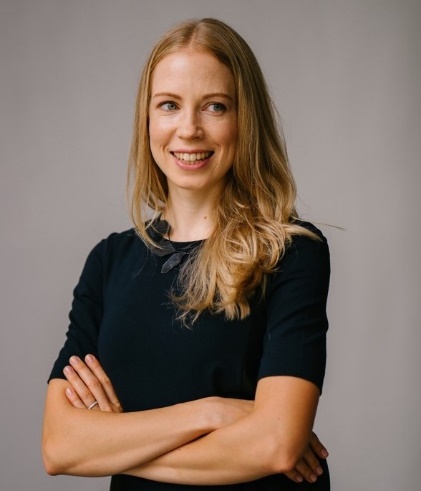 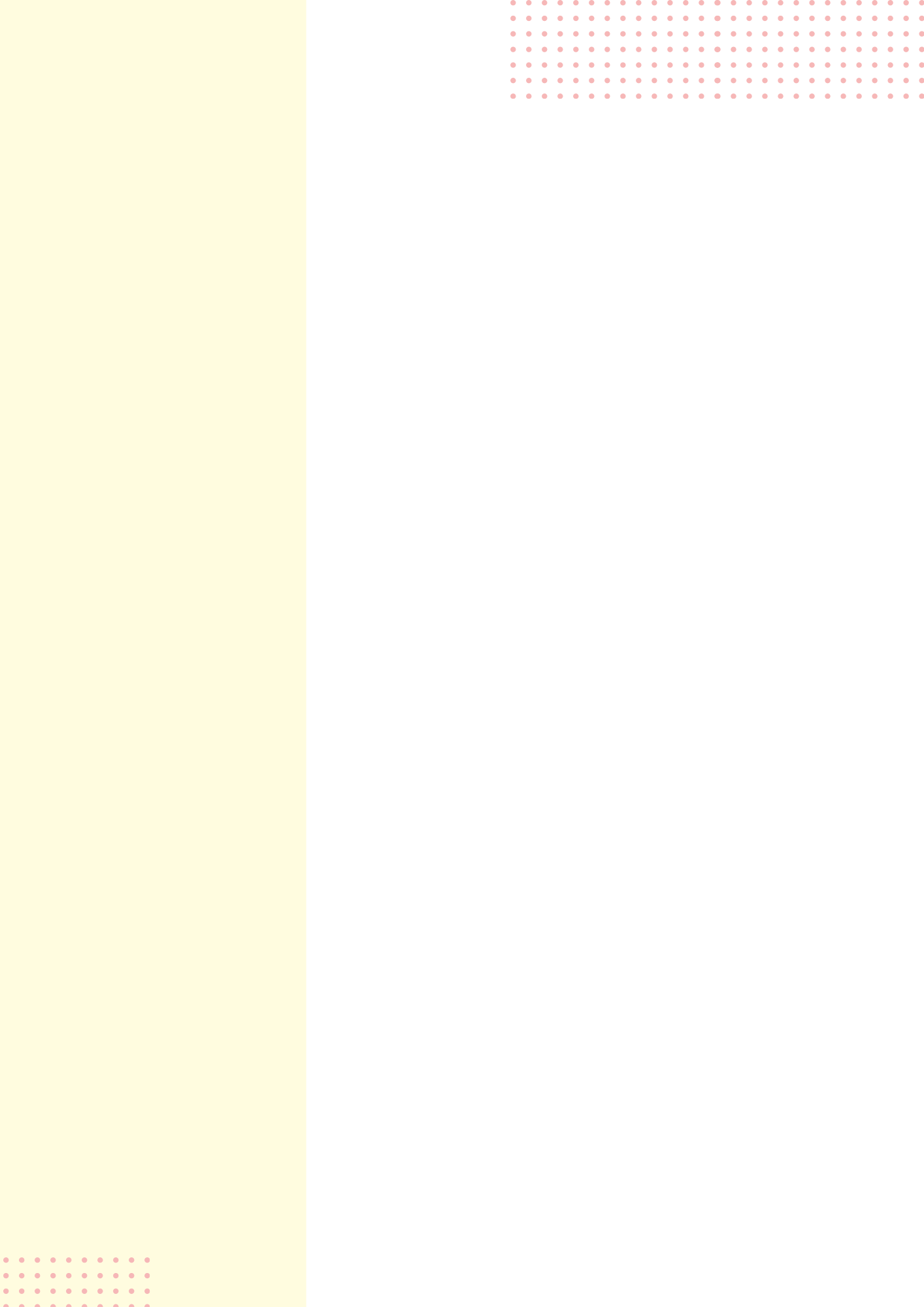 Erika MustermannÜBER MICHStelle dich kurz beim Unternehmen vor. Du kannst zum Beispiel kurz über deine beruflichen Qualifikationen schreiben. Wenn du möchtest, kannst du hier auch deine Kinder und deinen Familienstand erwähnen oder deine Elternzeit/deinen Wiedereinstieg angeben – verpflichtet bist du dazu aber nicht.KONTAKTTelefon: 0177 - 1234567E-Mail: erika.mustermann@gmail.comLinkedIn: @e.mustermannAdresse: Musterstraße 1, 11111 MusterstadtSKILLSOrganisation		•••••
Zeitmanagement	•••••Microsoft Office	•••••Outlook		•••••SPRACHENDeutsch, Englisch (C1), FranzösischINTERESSENReisen, Lesen, Schwimmen, Fotografie und SportBERUFLICHER WERDEGANGProdukt Management - Beispielfirma08/2016 – heuteOrganisation der ProduktlinieTeammanagementLeitung und Führung von Kampagnen und VertriebAssistenz der Geschäftsführung – Beispielfirma05/2010 – 07/2014OrganisationKoordination von TerminenVorbereitung von Präsentationen und Dokumenten für die GeschäftsführungPraktikum im Management – Beispielfirma11/2009 – 04/2010Analysen und Auswertungen mit ExcelTeilnahme an wichtigen TeammeetingsKoordination des täglichen BüroablaufesAUSBILDUNGMusteruniversität10/2007 – 10/2009Master of Arts in ManagementZusätzliche Qualifikationen: BeispielkursMusteruniversität10/2004 – 10/2007Bachelor of Arts in KommunikationswissenschaftenZusätzliche Qualifikationen: Sprachkurs, FotografieMusterschule08/1996 – 07/2004AbiturLeistungsfächer/Abiturfächer: